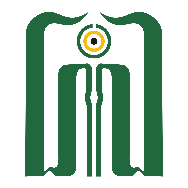 KENDALI BIMBINGAN SKRIPSIFAKULTAS EKONOMI DAN BISNIS ISLAM*)Harap dibawa dan diisi setiap konsultasi dan bimbingan skripsiKENDALI BIMBINGAN SKRIPSIFAKULTAS EKONOMI DAN BISNIS ISLAM Nama 	:NIM 	:Program Studi	:Pembimbing	:Judul Skripsi 	: Tulungagung,                                    20... Koordinator Program StudiMUHAMAD AQIM ADLAN, M.E.INIP. 197404162008011008IDENTITASIDENTITASIDENTITASIDENTITASIDENTITASNama ::Jurusan:NIM::Dosen Pembimbing:JUDUL SKRIPSIJUDUL SKRIPSIJUDUL SKRIPSIJUDUL SKRIPSIJUDUL SKRIPSIHari & Tanggal BimbinganHari & Tanggal Bimbingan:::Materi BimbinganMateri Bimbingan:::CATATAN PEMBIMBINGIsiSistematika Penulisan dan PengetikanMetodologiCatatan lainCATATAN PEMBIMBINGIsiSistematika Penulisan dan PengetikanMetodologiCatatan lainCATATAN PEMBIMBINGIsiSistematika Penulisan dan PengetikanMetodologiCatatan lainCATATAN PEMBIMBINGIsiSistematika Penulisan dan PengetikanMetodologiCatatan lainCATATAN PEMBIMBINGIsiSistematika Penulisan dan PengetikanMetodologiCatatan lainTanda Tangan PembimbingTanda Tangan PembimbingTanda Tangan PembimbingTanda Tangan MahasiswaTanda Tangan MahasiswaNoTanggalMateri KonsultasiTanda Tangan Pembimbing12345678910